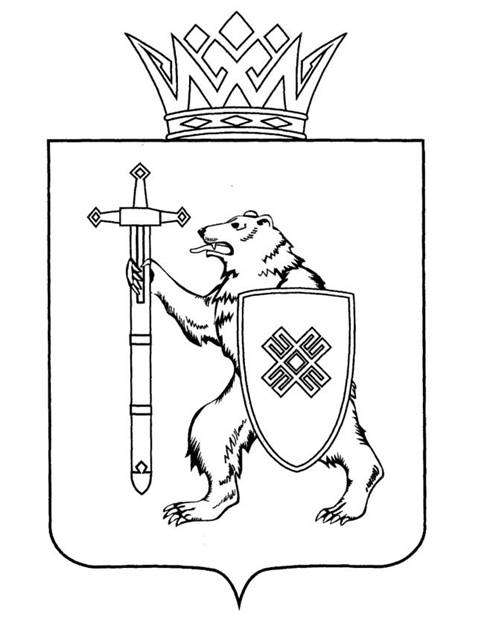 Тел. (8362) 64-14-17, 64-13-99, факс (8362) 64-14-11, E-mail: info@gsmari.ruПРОТОКОЛ ПРОВЕДЕНИЯ ЗАСЕДАНИЯ КОМИТЕТА № 63ПОВЕСТКА ДНЯ:О проекте закона Республики Марий Эл «О внесении изменения 
в статью 4 Закона Республики Марий Эл «Об охране здоровья граждан 
в Республике Марий Эл».Комитет решил:1. Проект закона Республики Марий Эл «О внесении изменения 
в статью 4 Закона Республики Марий Эл «Об охране здоровья граждан 
в Республике Марий Эл», разработанный депутатами Государственного Собрания Республики Марий Эл Жезловым В.А., Зубковым Г.Г., 
Кирилловым Е.П. требует дополнительного изучения и доработки.2. Направить настоящее решение депутатам Государственного Собрания Республики Марий Эл Жезлову В.А., Зубкову Г.Г., Кириллову Е.П. МАРИЙ ЭЛ РЕСПУБЛИКЫН КУГЫЖАНЫШ ПОГЫНЖОГОСУДАРСТВЕННОЕ СОБРАНИЕ РЕСПУБЛИКИ МАРИЙ ЭЛТАЗАЛЫК АРАЛЫМЕ ШОТЫШТО, TÿВЫРА  ДА СПОРТ КОМИТЕТКОМИТЕТ ПО ЗДРАВООХРАНЕНИЮ, КУЛЬТУРЕ И СПОРТУЛенин проспект, 29-ше,Йошкар-Ола, 424001Ленинский проспект, 29,г. Йошкар-Ола, 4240019 ноября 2022 года 14:00Заочное